Appendix X – Draft Alliance Model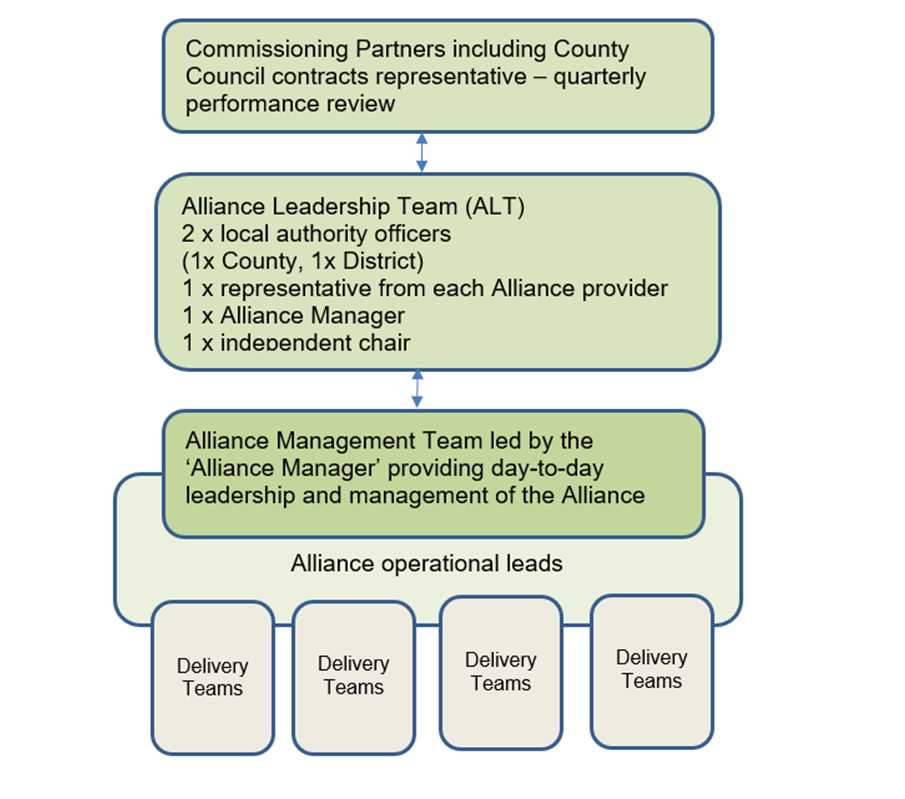 